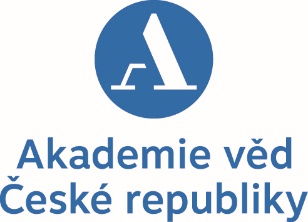 Komise pro životní prostředí AV ČRKomise pro energetiku AV ČRsi Vás dovolují pozvat naodborný pracovní seminářPROBLEMATIKA ODPADŮA KVALITY POTRAVIN V ČRÚterý 3. dubna 2018, 13:00–16:00 hod. sál 206, II. patro Akademie věd ČR, Národní 3, Praha 1První část semináře bude věnována výsledkům statistiky odpadů ČR 
v rámci mezinárodního srovnání a jejich vývoji v dlouhodobé časové řadě, statistice odpadů a druhotných surovin v kontextu balíčku Evropské komise k oběhovému hospodářství a materiálovým tokům, aktuálním informacím o řešení této problematiky v ČR v příštím období.Další část se bude zabývat kvalitou potravin, která zahrnuje řadu atributů; jedním z nejvýznamnějších je jejich chemická bezpečnost. Nebezpečí pro konzumenty nepředstavují jen „klasické“ environmentální kontaminanty, rezidua pesticidů či veterinárních farmak, ale i tzv. procesní (technologické) kontaminanty, které mohou vznikat při zpracování potravin. Zcela speciálním problémem je falšování, jež kromě ekonomických ztrát 
a propadu důvěry konzumentů v kvalitu daného produktu může znamenat závažné zdravotní riziko. V semináři zazní i nové poznatky o vlivu mikroorganismů na kvalitu a bezpečnost potravin.PROGRAM 13:00	Úvodní slovo	Radim Šrám, Komise pro životní prostředí AV ČR13:10	Statistika komunálních odpadů v mezinárodním srovnáníJan Ernest, Český statistický úřad13:35	Aktuální informace v oblasti odpadůJaromír Manhart, Ministerstvo životního prostředí ČR             13:55	Rizika související s kontaminací potravin – současný stav	Jana Hajšlová, VŠCHT, Praha               14:15	Kvalita potravin – mikrobiální kontaminaceKateřina Demnerová, VŠCHT, Praha  14:35	Spotřeba potravin z hlediska environmentální udržitelnosti	Dana Kapitulčinová, Centrum pro otázky životního prostředí UK, Praha15:00	Diskuse 16:00	Závěr Těšíme se na vaši účast!MUDr. Radim Šrám, DrSc. předseda Komise pro životní prostředí AV ČR(tel.: 241 062 596, e-mail: sram@biomed.cas.cz)Vyřizuje:Irena Vítková, Odbor popularizace vědy a marketingu SSČ AV ČR, tel.: 221 403 289, 775 269 169, e-mail: vitkova@ssc.cas.cz 